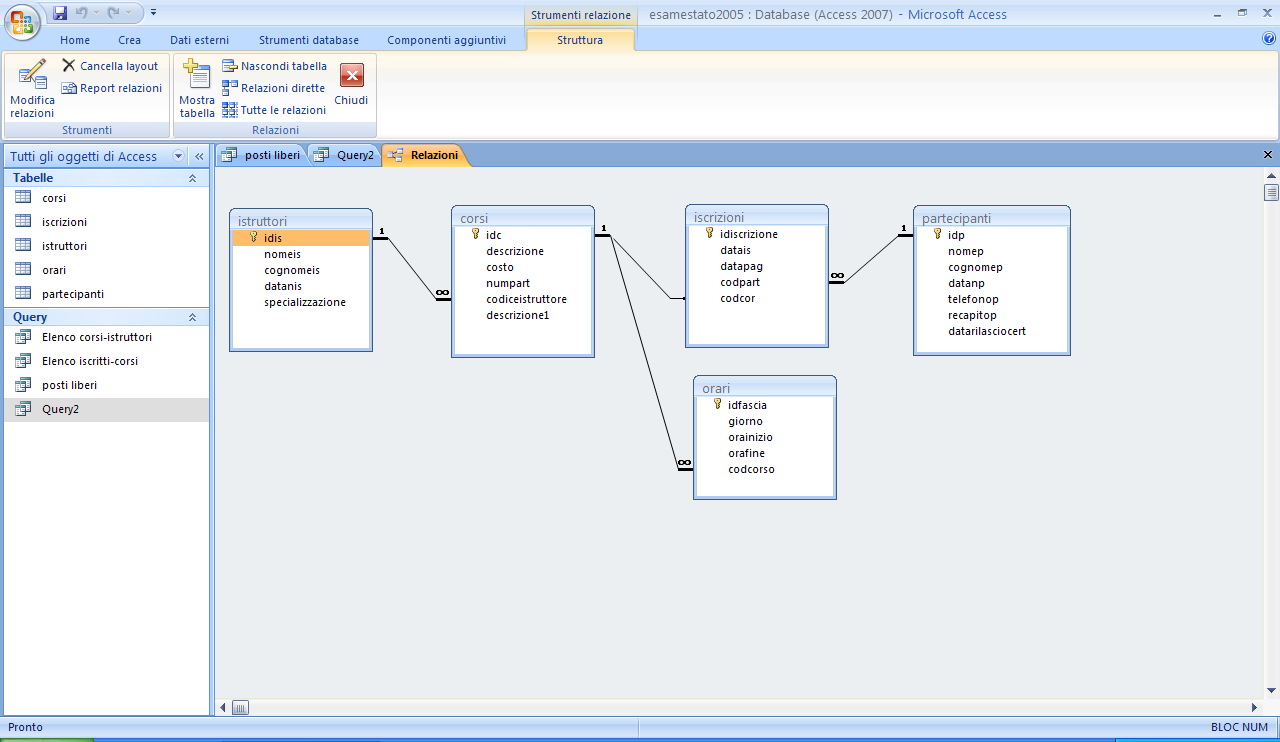 Interrogazioni in SQL:Corsi-IstruttoriSELECT idc, descrizione, nomeis, cognomeisFROM corsi, istruttoriWHERE idis=codiceistruttoreORDER BY nomeis, cognomeis;Iscritti-CorsiSELECT idp, nomep, cognomep, descrizioneFROM corsi, iscrizioni, partecipantiWHERE idp=codpart and idc=codcorORDER BY descrizione;Posti liberiQuery2 SELECT idc, descrizione, count(*) AS numiscrittiFROM iscrizioni, corsiWHERE idc=codcorGROUP BY idc, descrizione;SELECT corsi.idc, corsi.descrizione, (numpart-numiscritti) AS post_liberi, numpartFROM query2 RIGHT JOIN corsi ON query2.idc=corsi.idc;idcdescrizionedescrizionecostonumpartnumpartnumpartcodiceistruttorecodiceistruttorecodiceistruttorecodiceistruttoreCOR001AerobicaAerobica€ 100,00100100100IST001IST001IST001IST001COR002PilatesPilates€ 85,00100100100IST001IST001IST001IST001COR003BodybuildingBodybuilding€ 140,00404040IST002IST002IST002IST002COR004KickBoxingKickBoxing€ 55,00505050IST002IST002IST002IST002COR005WrestlingWrestling€ 140,00303030IST003IST003IST003IST003COR006BoxeBoxe€ 50,00303030IST003IST003IST003IST003COR007Danza classicaDanza classica€ 70,00151515IST001IST001IST001IST001COR008HipHopHipHop€ 35,00151515IST001IST001IST001IST001COR009KravmagaKravmaga€ 50,00151515IST005IST005IST005IST005COR010LiberoLibero€ 50,00606060IST005IST005IST005IST005iscrizioniiscrizioniiscrizioniiscrizioniiscrizioniiscrizioniiscrizioniiscrizioniiscrizioniiscrizioniiscrizioniidiscrizioneidiscrizionedataisdatapagdatapagcodpartcodpartcodpartcodpartcodcorcodcor1103/01/201103/01/201103/01/2011bbbbbbbbCOR001COR0012203/01/201103/01/201103/01/2011aaaaaaaaCOR001COR0013303/01/201103/01/201103/01/2011ccccccccCOR003COR0034403/01/201103/01/201103/01/2011ddddddddCOR001COR0015504/01/201105/01/201105/01/2011eeeeeeeeCOR001COR0016604/01/201104/01/201104/01/2011mmmmmmmmCOR003COR003istruttoriistruttoriistruttoriistruttoriistruttoriistruttoriistruttoriistruttoriistruttoriistruttoriistruttoriidisnomeiscognomeiscognomeisdatanisdatanisspecializzazionespecializzazionespecializzazionespecializzazionespecializzazioneIST001EttoreDe RossiDe Rossi14/03/197014/03/1970IST002AndreaMinzoliniMinzolini21/06/197521/06/1975IST003VanessaBianchiBianchi30/10/198330/10/1983IST004RebeccaMarchiMarchi17/08/198517/08/1985IST005LorisDe SantisDe Santis24/02/197924/02/1979IST006VictorKantKant14/07/198114/07/1981IST007EddyDos SantosDos Santos18/04/198618/04/1986orariorariorariorariorariorariorariorariorariorariorariidfasciagiornoorainizioorafinecodcorsocodcorsocodcorsocodcorsocodcorsocodcorsocodcorso1lunedì10.0011.00AerobicaAerobicaAerobicaAerobicaAerobicaAerobicaAerobica2lunedì11.0013.00Danza classicaDanza classicaDanza classicaDanza classicaDanza classicaDanza classicaDanza classica3martedì8.0012.00BoxeBoxeBoxeBoxeBoxeBoxeBoxe4mercoledì13.0015.00LiberoLiberoLiberoLiberoLiberoLiberoLibero5giovedì13.0015.00LiberoLiberoLiberoLiberoLiberoLiberoLibero6venerdì13.0015.00LiberoLiberoLiberoLiberoLiberoLiberoLiberopartecipantipartecipantipartecipantipartecipantipartecipantipartecipantipartecipantipartecipantipartecipantipartecipantipartecipantipartecipantiidpnomepcognomepdatanpdatanptelefonoptelefonoptelefonoprecapitoprecapitopdatarilasciocertdatarilasciocertaaadaante11/11/199111/11/199111223311223311223305/05/200905/05/2009bbbeabianchi12/12/199112/12/199122334422334422334406/06/201006/06/2010cccirocapperi10/10/197010/10/197033445533445533445510/10/200910/10/2009dddeadado09/09/200509/09/200555667755667755667701/10/201001/10/2010eeeliaenna08/08/200108/08/200155667755667755667701/01/201001/01/2010mmmimmomela07/07/199707/07/199777889977889977889901/01/201101/01/2011